INSTRUKCJA CZYSZCZENIA I PIELĘGNACJI PODŁÓG DREWNIANYCH OLEJOWANYCH Przydatne produkty:                                                  Przydatne maszyny i urządzenia: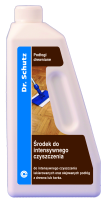 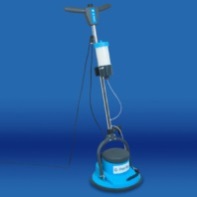 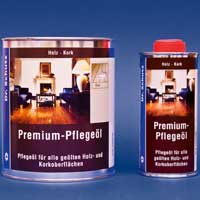 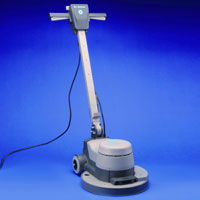 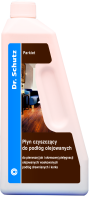 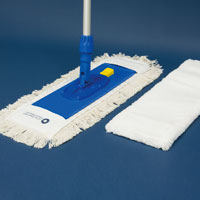 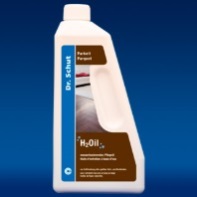 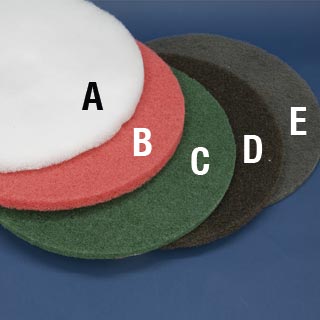 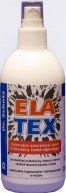 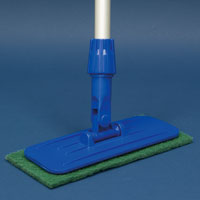 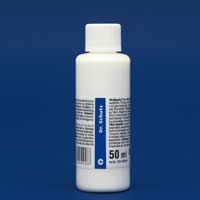 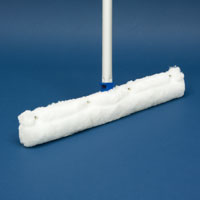 Czyszczenie gruntowne i aplikacja zabezpieczeniaCzyszczenie gruntowne i naniesienie zabezpieczenia przeprowadzać bezpośrednio po ułożeniu podłogi, po pełnym utwardzeniu oleju bazowego oraz w kolejnych okresach pielęgnacyjnych zgodnie z zaleceniami instalatora podłogi i od jej obciążenia.Zależnie od dostępności do maszyn i urządzeń proces czyszczenia i pielęgnacji przeprowadzamy w następujący sposóbużywając urządzenie FloorBoy:produkt Środek do Intensywnego Czyszczenia  rozcieńczyć  w zimnej wodzie zgodnie z zaleceniami na etykiecie produktu.wlać roztwór do zbiornika podając roztwór bezpośrednio na podłogę przyciskiem na panelu sterującym urządzenia FloorBoy nanieść na powierzchnię ok. 4 m2. używając zielony pad wyszorować podłogę, przy pomocy mopa usunąć zabrudzeniezadbać, aby rozpuszczone i wyszorowane zabrudzenie nie wyschło na podłodzeczynność powtarzać aż do pełnego wyczyszczenia podłogiumyć mopem i czystą wodą całą powierzchnię podłogipozostawić podłogę do wyschnięcia przez czas co najmniej 6 godzinUWAGA: podczas mycia podłóg drewnianych należy zwrócić szczególną uwagę, aby nie doprowadzić do zbyt intensywnego wylewania płynów na powierzchnię czyszczoną, gdyż może to doprowadzić do trwałego odkształcenia podłogistosując Jednotarczową Maszynę:produkt Środek do Intensywnego Czyszczenia  rozcieńczyć  w zimnej wodzie zgodnie z zaleceniami na etykiecie produktuzanurzyć mop w roztworze i dobrze wyciśniętym mopem nanieść na powierzchnię ok. 4 m2. wyszorować podłogę używając zielony pad nałożony na Jednotarczową Maszynę, przy pomocy mopa usunąć zabrudzenie,zadbać, aby rozpuszczone i wyszorowane zabrudzenie nie wyschło na podłodzeczynność powtarzać aż do pełnego wyczyszczenia podłogi,umyć mopem i czystą wodą całą powierzchnię podłogi,pozostawić podłogę do wyschnięcia przez czas co najmniej 6 godzinUWAGA: podczas mycia podłóg drewnianych należy zwrócić szczególną uwagę, aby nie doprowadzić do zbyt intensywnego wylewania płynów na powierzchnię czyszczoną, gdyż może to doprowadzić do trwałego odkształcenia podłogiużywając Ręczny Zestaw do Czyszczenia „Padmaster” i Mopprodukt Środek do Intensywnego Czyszczenia  rozcieńczyć  w zimnej wodzie zgodnie z zaleceniami na etykiecie produktuzanurzyć mop w roztworze, wycisnąć i nanieść roztwór na podłogę na około 4 m2. przy pomocy Ręczny Zestaw do Czyszczenia „Padmaster” z zielonym padem wyszorować podłogęprzy pomocy mopa usunąć zabrudzenie,zadbać, aby rozpuszczone i wyszorowane zabrudzenie nie wyschło na podłodzeczynność powtarzać aż do pełnego wyczyszczenia podłogiumyć Mopem i czystą wodą całą powierzchnię podłogi.pozostawić podłogę do wyschnięcia przez czas co najmniej 6 godzinUWAGA: podczas mycia podłóg drewnianych należy zwrócić szczególną uwagę, aby nie doprowadzić do zbyt intensywnego wylewania płynów na powierzchnię czyszczoną, gdyż może to doprowadzić do trwałego odkształcenia podłogiAplikacja zabezpieczenia pielęgnacyjnego - wybrać jeden z produktów:- Olej Pielęgnacyjny Premium – tworzy najlepszą powłokę zabezpieczającą - aplikacja urządzeniem FloorBoy z białym padem lub Jednotarczową Maszyną SRP1 z białym padem- H2Oil – tworzy średnio wytrzymałe zabezpieczenie - aplikacja urządzeniem FloorBoy z białym padem lub Jednotarczową Maszyną SRP1 z białym padem- Płyn Czyszczący do Podłóg Olejowanych – tworzy zabezpieczenie mało odporne na duże i średnie użytkowanie – aplikacja przy użyciu Zestaw do Nakładania Powłok ZabezpieczającychUWAGA: przed przystąpieniem do nakładania jednego z produktów koniecznie wyłączyć                    urządzenia klimatyzujące oraz ogrzewanie podłogoweAplikacja produktu Olej Pielęgnacyjny Premiumaplikować używając urządzenie FloorBoy lub Jednotarczową Maszynę SRP1        z Padem Białymw przypadku podłóg bielonych do Oleju Pielęgnacyjnego wlać produkt Biała Pasta i dokładnie wymieszaćwylać z pojemnika niewielką ilość produktu Olej Pielęgnacyjny Premiumrównomiernie rozprowadzić po powierzchni podłogi przy pomocy jednej z maszyn wymienionych wyżejczynność powtarzać do nałożenia powłoki na całą powierzchnię podłogipo 60 min od zakończenia nakładania powłoki przeprowadzić polerowanie całej powierzchni podłogi do urządzenia FloorBoy lub Jednotarczowej Maszyny zainstalować Pad Filcowywypolerować całą powierzchnie podłogiw przypadku dużego oporu podczas polerowania przerwać czynność i pozostawić podłogę do wyschnięcia przez kolejną godzinępo zakończeniu polerowania nie użytkować podłogi przez około 8 godzinAplikacja produktu H2Oilaplikację urządzenie FloorBoy z białym pademwylać z pojemnika niewielką ilość produktu H2Oilrównomiernie rozprowadzić po powierzchni podłogi przy pomocy urządzenia FloorBoy z białym pademczynność powtarzać do nałożenia powłoki na całą powierzchnię podłogipo 60 min od zakończenia nakładania powłoki przeprowadzić polerowanie całej powierzchni podłogi do urządzenia FloorBoy zainstalować Pad Filcowywypolerować całą powierzchnie podłogiw przypadku dużego oporu podczas polerowania przerwać czynność i pozostawić podłogę do wyschnięcia przez kolejną godzinępo zakończeniu polerowania nie użytkować podłogi przez około 6 godzinAplikacja produktu Płyn Czyszczący do Podłóg Olejowanychaplikację przeprowadzić Zestawem do Nakładania Powłok Zabezpieczającychwylać niewielką ilość produktu bezpośrednio na podłogęZestawem do Nakładania Powłok Zabezpieczających rozprowadzić produkt  po powierzchni podłogi wykonując ruchy w jednym kierunkupo upływie 20 do 30 minut nałożyć drugą warstwę w kierunku prostopadłym do pierwszej warstwywskazane przeprowadzenie polerowania urządzeniem FloorBoy lub Jednotarczową Maszyną z zainstalowanym Pad Filcowympozostawić do wyschnięcia przez około 6 godzin.Usuwanie codziennych zabrudzeńprodukt H2Oil lub Płyn Czyszczący do Podłóg Olejowanych wlać w ilości 25 gram do 8 - 10 litrów zimnej wody – otrzymujemy roztwór gotowy do użyciaw przypadku podłóg olejowanych bielonych użyć Płyn Czyszczący do Podłóg Olejowanych Białynie należy przekraczać proponowanych proporcjiw przypadku bardzo dużych zabrudzeń można podwoić dawkę koncentratuzanurzyć Mop, dokładnie wycisnąć i nanieść na powierzchnię czyszczoną (ok. 4m2 do 6 m2)wypłukać Mop, dokładnie wycisnąć, zebrać zabrudzenie z powierzchni, na którą naniesiony został roztwór wykonując ruch wyłącznie w kierunku do siebieczynności powtarzać do momentu umycia całej powierzchniw przypadku dużego zabrudzenia roztworu myjącego – przygotować kolejny Usuwanie plamnanieść niewielką ilość odplamiacza Elatex na białą, bawełnianą ściereczkęusuwać plamę odciskając ją powierzchnią ściereczki zmoczonej odplamiaczemczynność powtarzać do całkowitego usunięcia plamystarać się nie wcierać plamy w podłogęumyć powierzchnię czystą wodą na czyszczona powierzchnię nanieść niewielką ilość produktu H2Oil lub Płyn Czyszczący do Podłóg Olejowanych i wetrzeć przy pomocy bawełnianej ściereczki w odplamianym i wypłukanym miejscu.Proszę o kontakt w przypadku pytań.Z poważaniemAndrzej ZabiegaPrezes Zarządumobil: +48 535 500 483 e-mail: andrzej.zabiega@dr-schutz.eu www.dr-schutz.eu 